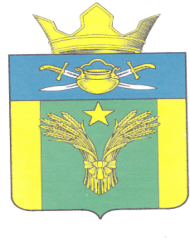 АДМИНИСТРАЦИЯ МАЙОРОВСКОГО СЕЛЬСКОГО ПОСЕЛЕНИЯ КОТЕЛЬНИКОВСКОГО МУНИЦИПАЛЬНОГО РАЙОНА ВОЛГОГРАДСКОЙ ОБЛАСТИот  10.01.2022 г                                       №  6О внесении изменений в постановление администрации Майоровского сельского поселения от 27.07.2015 г. № 54 «Об утверждении административного регламента предоставления администрацией Майоровского сельского поселения Котельниковского муниципального района Волгоградской области муниципальной услуги «Продажа или предоставление земельного участка в аренду на торгах, проводимых в форме аукционов по инициативе заинтересованных в предоставлении земельного участка гражданина или юридического лица». В соответствии с постановлением Администрации Волгоградской области от 11.12.2021 г. № 678-п «О признании утратившим силу постановления Администрации Волгоградской области от 09 ноября 2015 г. № 664-п «О государственной информационной системе «Портал государственных и муниципальных услуг (функций) Волгоградской области», администрация Майоровского сельского поселения Котельниковского муниципального района Волгоградской области постановляет:Внести в административный регламент предоставления администрацией  Майоровского сельского поселения Котельниковского муниципального района Волгоградской области муниципальной услуги «Продажа или предоставление земельного участка в аренду на торгах, проводимых в форме аукционов по инициативе заинтересованных в предоставлении земельного участка гражданина или юридического лица», утвержденный постановлением администрации Майоровского сельского поселения от 27.07.2015 г. № 54 (далее - административный регламент), следующие изменения:1.1 В абзаце десятом  пункта 3.1 административного регламента слова « и регионального порталов» исключить1.2 .В абзаце шестом пункта 2.6 административного регламента слова «и регионального порталов» исключить.1.3. В абзаце первом пункта 2.14 административного регламента слова « и региональном порталах» исключить.1.4 В абзаце третьем пункта 5,4 административного регламента слова « либо регионального портала» исключить.1.5 В пункте 5.16 административного регламента слова «и региональном порталах» исключить2. Настоящее постановление вступает в силу со дня его официального обнародования.Глава Майоровского  сельского поселения -                                  А.В. ПоповПОСТАНОВЛЕНИЕ 